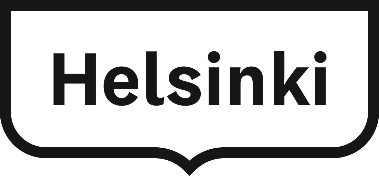 Versio 1.0Tässä asiakirjassa on esitetty asunnon materiaalivalinnat huonetiloittain kohteeseen Heka / Haso / Asunto Oy Helsingin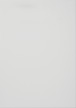 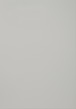 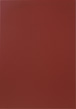 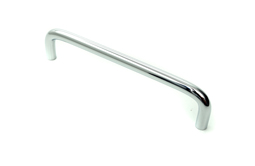 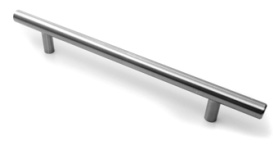 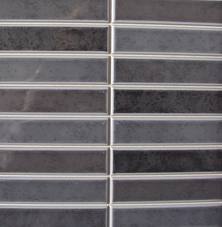 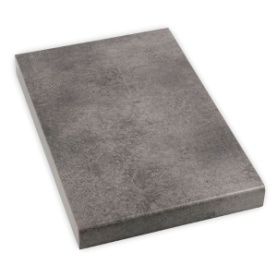 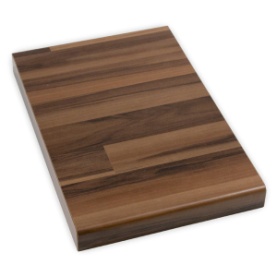 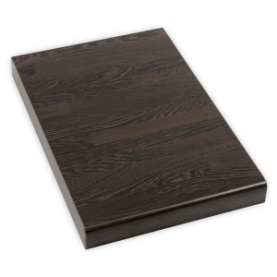 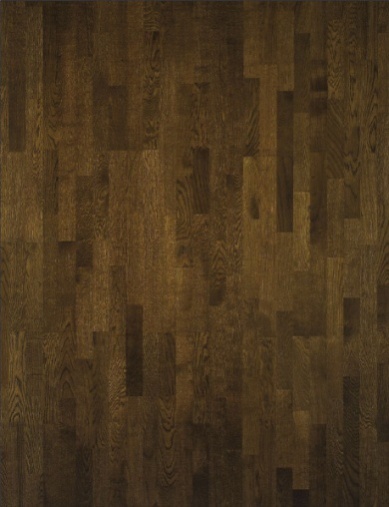 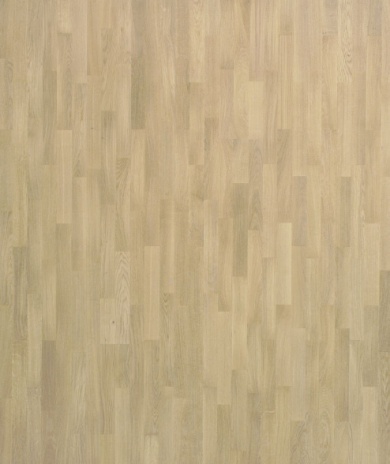 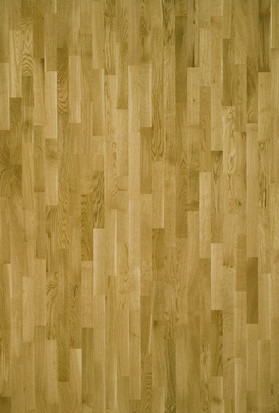 